белые поля обязательны к заполнению  Опросный лист заполнил:  __________________   _______________   /  _________________					    должность                        Подпись                             Фамилия И.О.  дата заполнения:   « ____ »  _____________ 201__ 			М.П.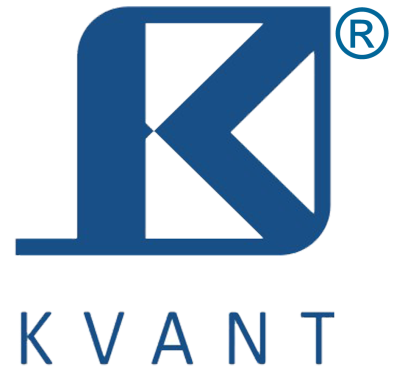 ООО «Завод КВАНТ»195067, Россия, г. Санкт-Петербург, Екатерининский пр. 3, литер АТел.: (812) 346-54-77, факс: (812) 337-68-29www.kvant-pkf.ruОпросный лист БИТПОбщая информацияОбщая информацияОбщая информацияОбщая информацияЗаказчикНаименование объектаАдрес объектаКонтактное лицоТелефонe-mailСетевой контур (общий для отопления и ГВС)Сетевой контур (общий для отопления и ГВС)Сетевой контур (общий для отопления и ГВС)Сетевой контур (общий для отопления и ГВС)Температура на входе из сети (летний график)[°C]Температура возврата в сеть (летний график)[°C]Температура на входе из сети (зимний график)[°C]Температура возврата в сеть (зимний график)[°C]Давление в подающем труб. (греющая сторона)[м.в.ст.]Давление в обратном труб. (греющая сторона)[м.в.ст.]Ограничение расхода из сетиОграничение расхода из сетиСистема отопленияСистема отопленияСистема отопленияСистема отопленияТемпература подачи в систему[°C]Температура возврата из системы[°C]Статическая высота системы[м]Потери давления в системе[м.в.ст.]Тепловая мощность системы[кВт]Объём системы[м³]Максимальное рабочее давление[м.в.ст.]Ограничение расхода из сетиОграничение расхода из сетиОграничение расхода нагреваемого контураОграничение расхода нагреваемого контураНасос циркуляционныйНасос циркуляционныйСхема присоединение теплообменниковСхема присоединение теплообменниковТип теплообменника при наличииТип теплообменника при наличииЗапас поверхности теплообменника[%]Система ГВССистема ГВССистема ГВССистема ГВСТемпература горячей воды[°C]Потери давления в циркуляционном кольце[м.в.ст.]Тепловая мощность системы ГВС (макс. час)[кВт]Давление холодной воды на входе в БИТП[м.в.ст.]Расход воды (макс. час)[м³/ч]Расход воды на циркуляцию[м³/ч]Счётчик ХВС на входеСчётчик ХВС на входеОграничение расхода из сетиОграничение расхода из сетиОграничение расхода циркуляционного контураОграничение расхода циркуляционного контураСхема присоединения теплообменниковСхема присоединения теплообменниковТип теплообменникаТип теплообменникаЗапас поверхности теплообменника[%]